Протокол №  65совместного заседания Правления Союза промышленников и предпринимателейКрасноярского края (регионального объединения работодателей)и «Союза товаропроизводителей и предпринимателей Красноярского края»« 21 »  февраля  2018 г.					г. Красноярск в 15.00 час. 							МВДЦ «Сибирь»,								Авиаторов, 19, 2 эт. большой залОт  Правления СППКК присутствовали:Всего членов Правления:  41 человекВ заседании приняли участие :   29  человек.От  Правления СТПКК присутствовали:На заседании присутствовали приглашенные представители от Сибирского Федерального Университета:Институт цветных металлов и материаловедения:  
- Шиманский Александр Фёдорович -   д-р хим. наук, профессор; 2.  Институт нефти и газа: - Бурюкин Федор Анатольевич – директор;3.  Инженерно-строительный институт: 	- Афанасьев Владимир Емельянович, зам.по научной работе;4.  Институт горного дела, геологии и геотехнологий;	- Макаров Владимир Александрович – директор;5.  Институт экологии и географии: 	- Шарафутдинов Руслан Аглямович  - директор;6.  Политехнический институт:	 - Казаков Владимир Сергеевич - зам.директора по науке;7.  Рыбков Михаил Викторович - начальник Центра инновационного           консалтинга.Повестка дня:Об итогах экономической деятельности в Красноярском крае в 2017 году ;Встреча с руководством Сибирского Федерального Университета (вопросы развития сотрудничества);Разное:3.1.  О вхождении СППКК в состав учредителей Автономной некоммерческой организации «Центр стратегических инициатив по развитию трудовых ресурсов и профессионального образования»;3.2.    Информация Миллера Александра Германовича.Прошу голосовать:- Кто за данную повестку дня ? - Против?						- Воздержался? Принято единогласно.1 вопрос:  «Об итогах экономической деятельности в Красноярском крае в 2017 году»;По первому вопросу повестки дня слово предоставляется Березовской Светланы Игоревны – заместителю руководителя Управления Федеральной службы государственной статистики по Красноярскому краю.Выступление Березовской С.И.:Правление СППКК решило:Принять информацию к сведению. Поручить исполнительной дирекции СППКК довести данные сведения до членов СППКК.Результаты голосования:Против: нетВоздержались: нетПринято единогласно.2 вопрос:  «Встреча с руководством Сибирского Федерального Университета (вопросы развития сотрудничества)».Правление СППКК решило:Продолжить встречи объединений работодателей региона с руководством СФУ для обсуждения образовательных программ СФУ, а также пригласить руководителей предприятий на экскурсию в СФУ, чтобы создать реальное представление о ВУЗе, наладить продуктивные связи для развития экономики региона.Результаты голосования:За: 29 человекПротив: нетВоздержались: нетПринято единогласно.3 вопрос: «Разное»3.1.  «О вхождении СППКК в состав учредителей Автономной некоммерческой организации «Центр стратегических инициатив по развитию трудовых ресурсов и профессионального образования»;Выступил Лыткин А.В. – директор СППКК.Правление СППКК решило:С целью развития профессионально-общественной аккредитации как элемента Национальной системы квалификаций,  формирования экспертного сообщества для проведения мониторинга внедрения профессиональных стандартов на предприятиях  региона, исследования проблем качества трудовых ресурсов и методического содействия повышению производительности труда  на территории Красноярского края, войти  в состав учредителей Автономной некоммерческой организации «Центр стратегических инициатив по развитию трудовых ресурсов и профессионального образования».Результаты голосования:За: 29 человекПротив: нетВоздержались: нетПринято единогласно.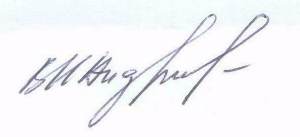 Исполнительный директор						В.Н. Андрияшкин№ п/пФ.И.О.ДолжностьПредприятиеАндрияшкинВалерий НиколаевичИсполнительный директор СППККБезрукихВарвара ЯковлевнаПредседательКраевой комитет профсоюзов "Торговое единство"БратчунАндрей ПавловичДиректорООО "Межотраслевой  центр охраны труда, промышленной безопасности и социального партнерства"БурдаВалерий ИвановичГенеральный директорЗАО Ювелирный дом "Ремикс"ВасильевМихаил ГеннадьевичМинистр экономического развития и инвестиционной политикиПравительство Красноярского краяВерховецСергей ВладимировичПроректор по науке и международному сотрудничествуСибирский Федеральный УниверситетГанусоваЮлия АлександровнаИсполнительный директорООО «ПК «СИТАЛЛ»ГельмановАлександр ЕвгеньевичГенеральный директорООО "Региональный инновационный центр", Группа компаний «Синтез Н»ДзидзоевОлег НиколаевичПрезидентСоюз лесопромышленников Красноярского краяЗайцевЭдуард НиколаевичГенеральный директорООО «Енисей – Норд»ЗимареваЕлена ВладимировнаДиректорООО «Агромаг»ИсмаиловАнтон КонстантиновичГенеральный директорООО «Красноярск Техно Сервис»;КарелинОлег ИгоревичДиректорООО "Инвент"КацерИгорь ИульяновичГенеральный директорООО НПО «Технорос»КемовАлександр ХазраиловичГенеральный директорООО «Тарко»КиселёвЛеонид АндреевичГенеральный директорООО «СИАЛМЕТ»КолупаевВалерий ИвановичДиректорООО «Еонесси К»МатвеевАндрей ВикторовичФинансовый директорАО «Русал-Крсноярск»Мурадян Артем РомиковичГенеральный директорАО ВК «Красноярская ярмарка»;НаумовНиколай ЛеонидовичДиректорНаучно-производственная фирма "Рок Пилларс"ПивнёвВладимир МихайловичПрезидентАссоциация Красноярских строителейПотехинВадим НиколаевичСобственникООО "Дигор"СипкинПетр  ВасильевичГенеральный директорООО «КрасТЭМ»СеводинОлег АлександровичУправляющий партнерООО "Логика решений"ТаращанскийМихаил ВитальевичГенеральный директорООО «СибСтройЦентр»Тулупова Светлана АнатольевнаДиректор филиала «Красноярский»ПАО Новосибирский социальный коммерческий банк "Левобережный"ЦыкаловАнатолий ГригорьевичМинистр промышленности, энергетики и торговли Красноярского краяПравительство Красноярского краяЧетыркин Михаил ГригорьевичПредседатель правленияКПК «Сибирская кредитно-сберегательная корпорация».ЩербакБорис МихайловичГенеральный директорЧУ ДПО "КРИТО"№п/пНаименование  предприятийРуководители Сибирская Ассоциация гостеприимстваМаксимова Ирина ВалентиновнаАО «Ионесси»Пальников Дмитрий АлександровичОбщество садоводов Красноярского краяГладчук Валерий ЯковлевичАО ЦКБ «Геофизика»Усаков Владимир ФедоровичАО «Краскон»Казанцев Владимир ИвановичООО «Вектор»Козулин Сергей ИннокентьевичКСК «Возрождение-   Кредит»Ревкуц Валерий АлександровичООО ГК «Алберг»Миллер Александр ГермановичАО «Восточно-Сибирский промтранс»Лапунов Геннадий СеменовичООО «Альтаир-электро»Латин Вячеслав МихайловичСоюз промышленников и предпринимателей Красноярского краяЛыткин Александр ВасильевичАО «ВСТМ»Семенов Валерий ВитальевичООО «СИАЛ»Нощик Александр ИосифовичРМЗ «Енисей»Метельков Дмитрий МихайловичКраевая ассоциация водоотведенияСергеев Анатолий ИвановичСоветник Президента Союза ТПККРаткевич Виктор Сергеевич